德育護理健康學院 護理系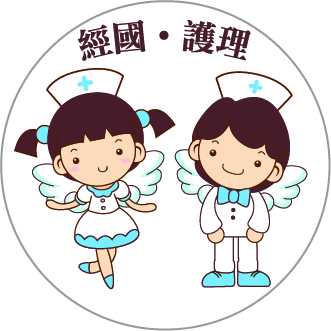 實習生姓名德育護理健康學院 護理系實習生姓名德育護理健康學院 護理系實習生姓名	德育護理健康學院 護理系實習生姓名德育護理健康學院 護理系實習生姓名德育護理健康學院 護理系實習生姓名德育護理健康學院 護理系實習生姓名德育護理健康學院 護理系實習生姓名